 
LAWCRAFT - A brief simulation of finding what works in a legislature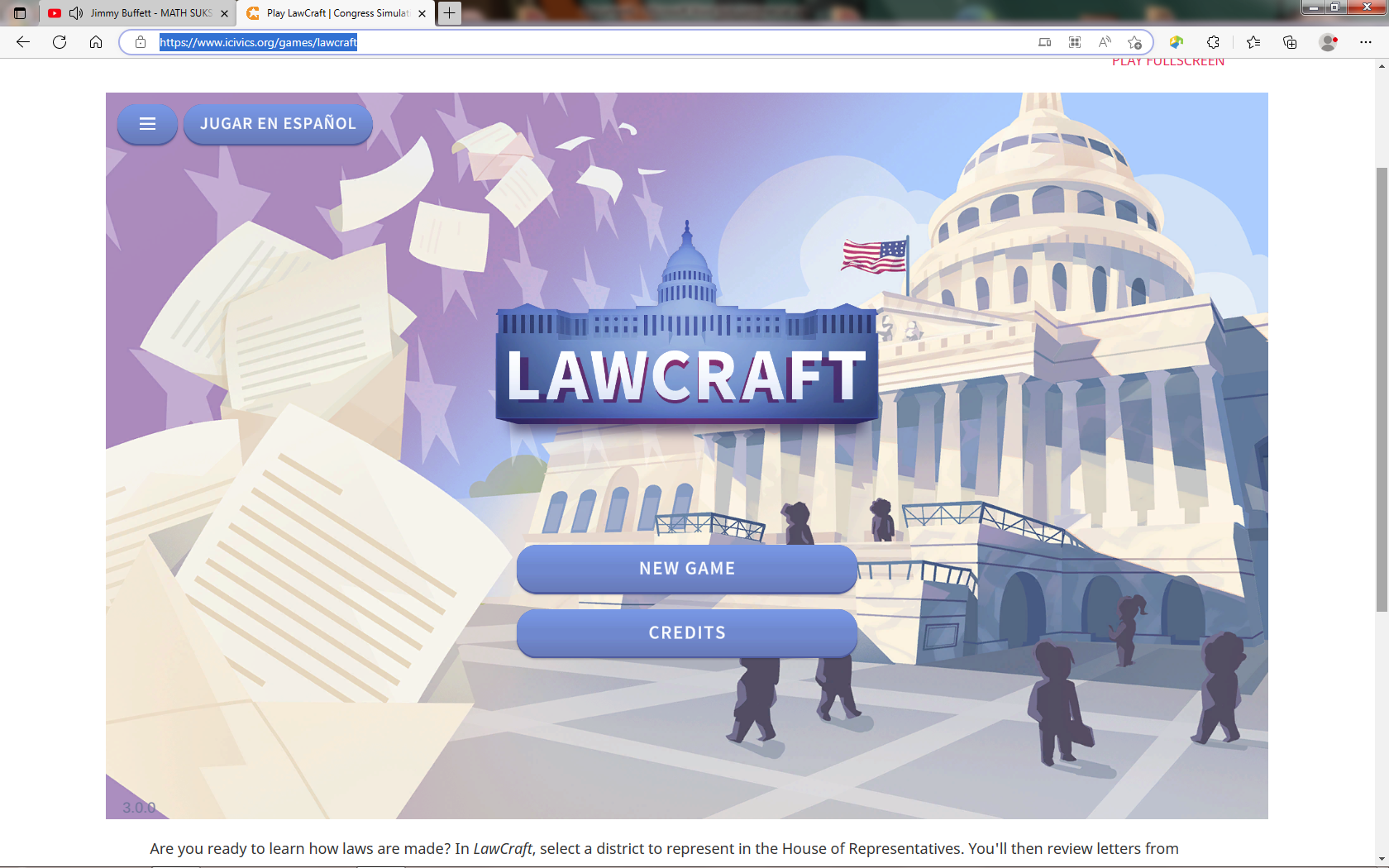 Visit: Play LawCraft | Congress Simulation Game | iCivics
Select "No Thanks" when prompted on the "Full Experience"You will be playing three scenarios.  For each choose a district type to represent and after reviewing letters, choose a topic for your legislation.  Select a different district type and legislation type for each of the three playing sessions.Scenario #1:What type of district did you choose?What issue did you choose for the topic of your new legislation?Post a screen shot of your completed result:Scenario #2:What type of district did you choose?What issue did you choose for the topic of your new legislation?Post a screen shot of your completed result:Scenario #3:What type of district did you choose?What issue did you choose for the topic of your new legislation?Post a screen shot of your completed result: